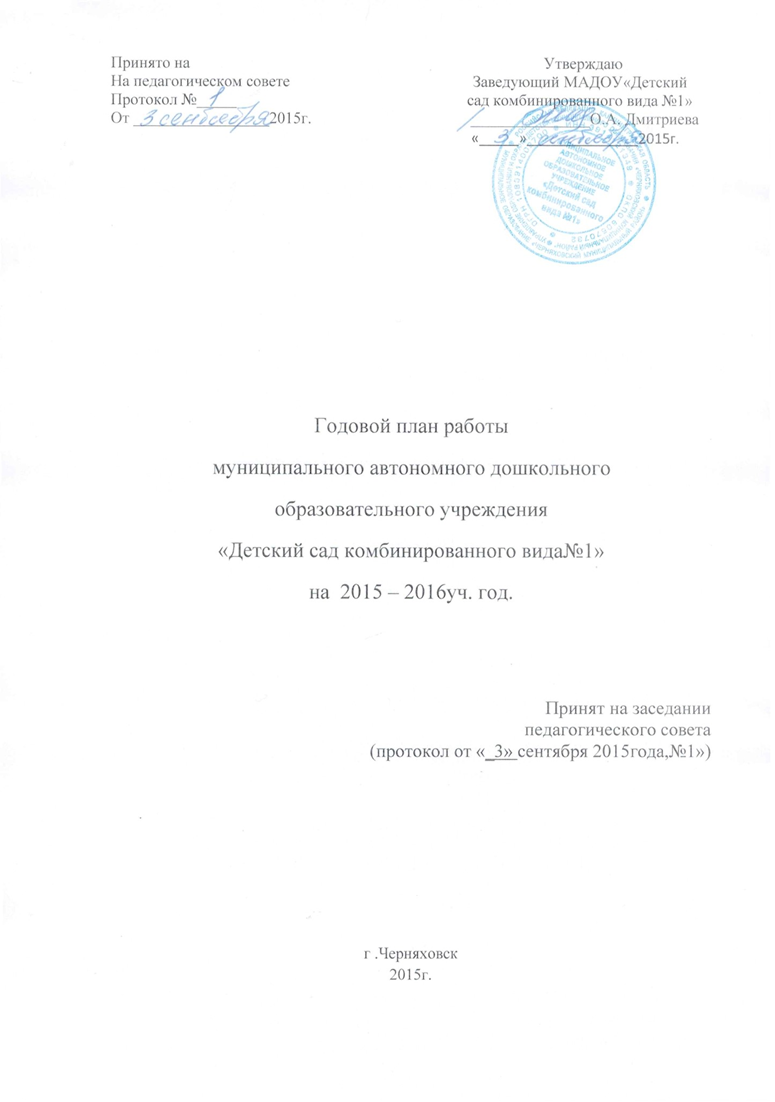 Цель: Проектирование образовательного процесса ДОУ в условиях перехода на ФГОС ДО.Задачи:1.  Обеспечить развитие кадрового потенциала в процессе внедрения ФГОС ДО использование активных форм методической работы: сетевое взаимодействие. мастер – классы, обучающие семинары – практикумы. открытые просмотры «Творческая группа»;участие педагогов в конкурсах профессионального мастерства;повышение квалификации на курсах, прохождение процедуры аттестации;создание клуба для родителей воспитанников по вопросам семейного воспитания;внедрение эффективных форм взаимодействия с семьей в каждой группе ДОУ.2. Использование ИКТ во взаимодействии  ДОУ и семьи в интересах развития ребенка:введение персональных сайтов педагогов.Годовые задачи:      1. Повышать эффективность работы педагогов по развитию у детей двигательной активности, физического совершенствования в разных видах организованной образовательной деятельности через взаимодействие с семьями дошкольников.2.Способствовать развитию  у детей познавательной активности, любознательности, стремления к самостоятельному познанию и размышлению через опытно-экспериментальную деятельность.3.Продолжать работу по речевому развитию детей в условиях ДОУ и семьи.Педагогические советыРМО Семинары – практикумы.                КонсультацииМетодический день (открытые НОД, занятия. коллективные просмотры).Изучение деятельности.Смотры – конкурсы.Оснащение методического кабинета Активные формы работы с детьми (в рамках дополнительного образования.)Активные формы работы с педагогамиВзаимосвязь в работе ДОУ с семьей.Информационно-педагогическое просвещение родителейЦель: Оказание родителям практической  помощи в повышении эффективности воспитания,  развития дошкольников.Работа с кадрамиРабота с молодыми педагогами.    Взаимодействие со школойУстановление внешних связей (сетевое взаимодействие)План выставочного комплекса.Медико-педагогический консилиум
Цель: Обеспечение комплексного взаимодействия педагогов, специалистов для преодоления проблем в индивидуальном развитии ребенка.№СодержаниеДатаОтветственные/Участники.1.Педагогический совет №1«Установочный»Тема : Приоритетные направления образовательной политики ДОУ.Цель: Принятие и утверждение плана работы деятельности учреждения на новый 2015 - 2016 учебный год.1.Анализ летней оздоровительной работы.2. Итоги готовности МАДОУ к новому учебному году (по итогам проверки в учреждении).3.Утверждение годового плана работы ДОУ на 2015 – 2016 уч. год.учебного плана , сетки НОД, 4.Утверждение кандидатур руководителей творческих групп.5.Представление проекта программы «Здоровье» в ДОУ.8. Утверждение рабочих программ педагогов  в соответствии с ФГОС.9. Утверждение положения о работе клуба с родителями «Счастья ключи в семье ищи».10. Принятие положений по разным направления деятельности.10. Обсуждение и принятие решений.08.15г.Зав МАДОУ.Зам. зав по УВР.Старшийвоспитатель.Педагоги  2.Педагогический совет №2Тема: Двигательная активность — средство полноценного развития детейЦель : Систематизация знаний педагогов об организации двигательной активности детей дошкольного возраста в различные режимные моменты и виды деятельности. Анализ эффективности используемых форм и методов организации двигательной активности детей в ДОУ.Форма проведения: нетрадиционный педсовет с элементами деловой игры.План педсовета:1. Вступительное слово.2. Анализ диагностики двигательной активности детей дошкольного возраста3. Результаты анкетирования родителей4. Теоретическая часть5. Педагогический практикум по физической культуре6. Итоги тематического контроля «Организация двигательной деятельности детей» и обсуждение их результатов.7. Обсуждение и принятие решения.11.15.Зав. МАДОУ.Зам.зав.по УВР.Старшийвоспитатель.Инструктор по физической культуре.Руководитель творческой группы.3.Педагогический совет №3 Тема: Педагогический совет 
«Речевое развитие воспитанников в условиях ДОУ и семьи» 
План педагогического совета. 

1. Анкетирование воспитателей «Изучайте себя постоянно». 
2.Педагогические условия взаимодействия ДОУ с родителями по речевому развитию детей 
3. Деловая игра 
4.Кроссворд «Развитие речи» 
5.Проект решение 
6. Обсуждение и принятие решений01. 16.Зав. МАДОУ.Зам. зав.по УВР.Старшийвоспитатель.Воспитатели.Руководитель творческой группы по речевому развитиюСпециалисты.4.Педагогический совет №4Тема: «Детское экспериментирование и его влияние на развитие творческой познавательной активности с целью освоения организации опытно-экспериментальной деятельности с детьми и её последующее активное применение в практической  деятельности  педагогов».План педагогического совета.1.Анализ работы по развитию познавательных способностей детей через экспериментальную деятельность.Теоретическая часть:2.Организация опытно-экспериментальной деятельности с детьми.3.Формы и методы организации опытно-экспериментальной деятельности дошкольников.4.Результаты смотра – конкурса: «Лаборатория чудесных превращений»5.Презентация опыта работы по организации экспериментальной деятельности.6. Обсуждение и принятие решений04. 16.Зав. МАДОУ.Зам.зав.по УВР.Старшийвоспитатель.Руководитель творческой группы по познавательномуразвитию.Воспитатели.Специалисты.5.Педсовет №5 «Итоги работы ДОУ(традиционная форма проведения):Цель : Реализация основных задач работы МАДОУ за 2015– 2016уч.г.
Цель: Подвести итоги работы коллектива за учебный год, проанализировать  работу по выполнению задач годового плана. Наметить перспективы на следующий учебный год. 
1. Анализ  работы педагогического коллектива в   учебном году. Достижения. Проблемы. Трудности по внедрению ФГОС ДО
2.Результаты освоение образовательной программы  ДО.
3. Анализ готовности детей к обучению в школе. (Итоги мониторинга освоения основной образовательной программы)
4. Анализ состояния работы по повышению профессионального мастерства педагогов. 
5.Роль управленческих решений в повышении качества  образования дошкольников
( по итогам выполнения решений     предыдущих педсоветов).
6. Итоги работы по дополнительному образованию дошкольников.
7.Перспективы работы коллектива на следующий учебный год. 8. Отчеты руководителей творческих групп.9.Обсуждение и принятие решения.05. 16.Зав. МАДОУ.Зам зав. по УВР. Старшийвоспитатель.Специалисты.Медицинские работники.Воспитатели.Руководители творческих групп.№СодержаниеДатаОтветственные1.Тема: «Детское экспериментирование и его влияние на развитие творческой познавательной активности»  с целью освоения организации опытно-экспериментальной деятельности с детьми и её последующее активное применение в практической  деятельности  педагогов».Март – апрель Зав. МАДОУ.Зам зав. по УВР. Старшийвоспитательтворческая группа.Музыкальные руководители.Специалисты.№    СодержаниеДатаОтветственные1.Тема: Проектирование образовательной деятельности в современной дошкольной организации.Цель: построение  образовательного процесса в соответствии с ФГОС.-соотношение основных понятий в образовательном процессе ДОО;-распределение форм работы с детьми в течение дня;-модуль плана организации образовательной деятельности.(Образовательный продукт – памятка в помощь педагогу)Сентябрь -октябрьЗам. зав. по УВР.Ст.воспитательТворческая группа.2. Семинар-практикумТема: "Игра как фактор развития двигательной активности детей"Цель: повысить уровень знаний и степень ответственности педагогов по соблюдению двигательного режима детей в условиях образовательного учреждения.Участники семинара:педагоги дошкольных групп.План проведения семинара:Теоретическая часть:а). Сообщение “Подвижная игра как средство повышения двигательной активности дошкольников”.
б). Анкетирование педагогов “Организация двигательной активности детей”.Практическая часть :Практикум для педагогов “Час здоровья”.3.Семинар – практикум: «Развитие познавательно – исследовательской деятельности через развитие детского экспериментирования».Цель: освоение организации опытно-экспериментальной деятельности с детьми и её последующее активноеприменение в практической  деятельности  педагогов.План семинара1.Определение цели и задач семинара(используется метод активного обучения). «Выбери дистанцию»Теоретическая часть:Выступление «Организация опытно-экспериментальной деятельности с детьми.- упражнение «Найди определение опыта и эксперимента» (по карточкам)-упражнение «Определение  порядка структурных компонентовПрактическая часть.Определение цели, задач опыта, эксперимента для педагога и детей, проведение опытов, экспериментов по образцам.Рефлексия.ОктябрьмартЗам. зав. по УВР.Старший воспитатель.Инструктор по физической культуре.Зам. зав. по УВР.Старший воспитатель.Воспитатели.Рук. творческой группы.№СодержаниеДат аОтветственные1.«Роль двигательной активности в физическом развитии и здоровье дошкольников в соответствии с ФГОС»ОктябрьЗам. зав. по УВР.Старший воспитатель.Инструктор по физической культуре.2.«Работа педагогов по подготовке к эффективному проведению родительского собрания»ноябрьЗам. зав. по УВР.Старший воспитатель.3.«ИКТ в непосредственно-образовательной деятельности и режимных моментах».ДекабрьЗам .зав. по УВР.Старший воспитатель.4.« Взаимодействие семьи и ДОУ по формированию у детей интереса к чтению»ЯнварьЗам .зав. по УВР.Старший воспитатель.Учитель - логопед5.«Экспериментальная деятельность дошкольников как средство эффективного развития познавательной активности»ФГОС о разделе «Познавательное развитие»февраль Зам.зав. по УВР.Старший воспитатель.Руководитель творческой группы.6.Развитие нравственно – волевых качеств дошкольников посредством игрмартЗам.зав. по УВР.Старший воспитатель.Педагог – психолог.№Содержание работы.ДатаОтветственные1.День заботливых родителей:Открытый просмотр форм двигательной активности  в группах:-оздоровление детей в процессе режимных моментов (утренняя, корригирующая, пальчиковая, дыхательная гимнастика);- оздоровление детей в процессе режимных моментов (система закаливания);- организация прогулки;- открытые просмотры занятий по физической культуре в зале и на улице инструкторами по физической культуре, воспитателями.НоябрьЗам. зав. по УВР.Старший воспитатель.Инструктор пофизической культуре.Воспитатели.Руководитель творческой группы.2.День заботливых родителей: Тема:  «Развитие речи детей в условиях семьи и детского сада».Цель:– укрепление связи семьи и детского сада в целях обеспечения единства речевого воздействия на дошкольников.1. Мастер – класс (старшая группа) «Играя, развиваем речь детей».Мастер – класс  (средняя группа) «Мои пальчики расскажут»Мастер – класс(подготовительная группа) «Развиваем речь с помощью скороговорок».Педагогическая площадка (педагог –психолог, учитель – логопед).Физкультурно – речевой досуг с участием детей и родителей (инструктор по физической культуре).Конкурс чтецов: «мои любимые стихи о зиме»Круглый стол с участием родителей, педагогов, специалистов.Декабрьянварь Зам. зав. по УВР.Старший воспитатель.Воспитатели.Специалисты.Руководители творческих групп.3.Недели здоровья (осенняя, зимняя, весенняя).Неделя психологииНеделя по ПДД «Зеленый огонек»Неделя по пожарной безопасностиВ течение годаИнструктор по физической культуре.Воспитатели.Педагог – психолог.Зам.зав по УВРСтарший воспитатель.Инструктор по физической культуре. Воспитатели.Зам.зав по УВРСтарший воспитатель.Инструктор по физической культуре. Воспитатели.№.СодержаниеДатаОтветственные1.По совершенствованию форм двигательной активности детей в ДОУ.СентябрьноябрьЗам. зав. по УВР.Старший воспитатель.2.Деятельность  ДОУ по развитию речи детей в условиях ДОУ и семьи.ДекабрьфевральЗам. зав. по УВР.Старший воспитательРук. творческой группы.3.Деятельность ДОУ  по развитию познавательных способностей детей через экспериментальную деятельность.ФевральапрельЗам. зав. по УВР.Старший воспитательРук. творческой группы4.По самообразованию педагогов (см. план по самообразованию).В течение года.Зам. зав. по УВР.Старший  воспитатель.№СодержаниеДатаОтветственные1.Смотр – конкурс «Готовность к учебному году».Цель: организация предметно – развивающей среды и жизненного пространства для обеспечения разнообразной деятельности детей.Август -сентябрьЗам. зав. по УВР.Старший воспитатель.Воспитатели.2.Смотр – конкурс - лучший спортивный уголок «Укрепляем здоровье детей»Цель: создание условий для повышения двигательной активностидетей.ноябрьЗам. зав. по УВР.Старший воспитатель.Воспитатели Рук. Творческой группы3.Смотр – конкурс : «Центр природы и центр науки»Цель: создание условий для организации разнообразной  экспериментальной деятельности и экологического воспитания детей.февральЗам. зав. по УВР.Старший воспитатель.Воспитатели Рук. Творческой группы4.Фотоконкурс «Семейный альбом»как эффективная форма взаимодействия с родителями дошкольников.Апрель Зам. зав. по УВР.Старший воспитатель.Рук. Творческой группы5.Смотр – конкурс на лучший игровой участок, цветочную клумбуЦель: создание условий для организации разнообразной деятельности детей на прогулках.МайЗам. зав. по УВР.Старший воспитатель.Рук. Творческой группы№СодержаниеДатаОтветственные1.Комплектование библиотеки методического кабинета ДОУ в соответствии с ФГОСВ течение годаЗам. зав. по УВР.Старший воспитатель.2.Систематизировать методические материалы в соответствии с основными линиями развития ребенкаВ течениегода.Зам. зав. по УВР.Старший воспитатель.3.Пополнить методический кабинет пособиями по разделу ОБЖ, ПДД.В течение года.Зам. зав. по УВР.Старший воспитатель.4. Создание методических материалов по речевому развитию детей в разных возрастных  группах, разработка речевого режима в ДОУ.Сентябрь - октябрьЗам. зав. по УВР.Старший воспитатель.5.Создать макет для оформления стенда по использованию регионального компонента.В течение года.Зам. зав. по УВР.Старший воспитатель.6.Подбор материала для оформления уголков  по экологии, экспериментальной деятельности.ноябрь - декабрьЗам. зав. по УВР.Старший воспитатель.7.Систематизировать методическую литературу по разделам реализуемых программ.В течениегода.Зам. зав. по УВР.Старший воспитатель9.Пополнить методический кабинет современной методической литературой.В течениегода.Зам. зав. по УВР.Старший воспитатель10.Оформление новых мини – музеев:мини – музей «Золотая хохлома»;мини – музей « На морском дне»октябрь Зам. зав. по УВР.Старший воспитатель.№СодержаниеДатаОтветственные1.«Грамотейка»  социально – педагогической направленности.В течение годаУчитель – логопед.Бескоровальная Н.В.учитель – логопед Анисова Е.А.2.«Вокально – музыкальная студия»-художественной направленности В течение годаМузыкальный руководитель.Турченева С.В.3.«Изостудия»-художественной направленностиВ течение годаПедагог доп. образования Куксенкова Ж.В.4. «Ритмическая мозаика» -художественной направленностиВ течение года.Инструктор по физической культуре Лузина О.В.Боженко И.Ю.музыкальный руководитель №СодержаниеДатаОтветственные1.Клуб «Живое слово»1 раз в кварталУчитель – логопедЛобастова Т.Н.2.Клуб «Родник»1 раз в кварталПедагог – психологТишина Н.В.3.Неделя психологического здоровьяПедагог – психологТишина Н.В.4.Мастер – класс «Декоративное рисование»январьЗам. зав по УВР.Ст. воспитательРуководитель творческой группы.Преподаватель ДХШ  Лялякина Н.Э.6.Мастер – класс по запросу педагогов, родителей.февральЗам. зав по УВР.Ст. воспитательПедагог дополнительного образования Куксенкова Ж.В7Творческие группы по социально – коммуникативному развитию, познавательному, художественно – эстетическому, речевому.В течении годаЗам. зав по УВР.Ст. воспитательРуководители творческих групп.№СодержаниеДатаОтветственные1.День открытых дверей «Презентация МАДОУ»Август-СентябрьЗав. МАДОУ.Зам. зав. по УВР.Старший воспитатель.2.Информационно-справочные стенды:
Задача: пропагандировать и знакомить родителей с  работой ДОУ.В течение годаЗав. МАДОУ.Зам. зав. по УВР.Старший воспитатель.Инструктор по физическому воспитанию.3.Выпуск тематических газет (  с обзором интересных событий из жизни МАДОУ);«Специалисты советуют»; «Под крышей дома моего» «Советы Доктора Айболита»;
«Детский сад со всех сторон»; 
1 раз в квартал Зам.зав. по УВР.Старший воспитатель.Музыкальные руководители.Инструктор по физической культуре. Педагог - психолог4.Педагогическое просвещение родителей.
Задача: Повышение психолого-педагогической компетентности родителей, привлечение их к активному участию в образовательном процессе.Групповые родительские собрания . Семинары – практикумы .Совместная деятельность  образовательного учреждения и родителей.
Задачи: привлечение родителей к активному участию в образовательном процессе.
1.Внедрение проекта «Счастья ключи в семье ищи»
2.Участие родителей в совете ДОУ, в разработке локальных актов учреждения (Устав, Образовательная программа). 
3.Спортивный праздник, посвященный Дню Отечества;
4. «Неделя здоровья»,  «День открытых    дверей», «Общее родительское собрание»5. Выставки для детей и родителей:
«Галерея детского творчества» (тематические выставки).
В течение года.Зам. зав. по УВР.Ст. воспитатель5.Досуговые  мероприятия:- совместные праздники.-театрализованные представления.-конкурсы, викторины.-семинары – практикумы.-тренинги-фестивалиВ течение года.Зав. МАДОУ.Зам. зав. по УВР.Старший воспитатель.Музыкальные руководители.Инструктор по физической культуре6.Субботник по благоустройству территории. Смотр – конкурс на лучший участок МАДОУ.Зам. зав. по УВР.Старший воспитатель7.Повышение правовой и педагогической культуры родителей.В течение года.Зав. МАДОУЗам. зав. по УВР.Старший воспитатель.8.Родительские тренинги и анкетирование по проблемам воспитания и образования дошкольников.В течение года.Зав. МАДОУЗам. зав. по УВР.Старший воспитатель.9.Выпуск бюллетеня «Права ребенка»ноябрьЗав. МАДОУЗам. зав. по УВР.Старший воспитатель.10.Творческие отчеты педагогов дополнительного образования(спектакли, выставки по изобразительной деятельности, концерты, музыкально – ритмические композиции)Апрель – май.Педагоги дополнительного образования.12.Наглядная педагогическая пропаганда (информационные корзины, информационные письма по заявленной теме, тематические выставки.)В течениегода.Зав. МАДОУЗам. зав. по УВР.Старший воспитатель.Воспитатели.13.Проведение праздника : «Я -  талантлив»сентябрьЗав. МАДОУЗам. зав. по УВР.Старший воспитатель.Воспитатели.14.Проведение праздников: «В здоровой семье – крепкие дети» с приглашением многодетных семей, выдающихся спортсменов, почетных граждан.В течение годаЗав. МАДОУЗам. зав. по УВР.Старший воспитатель.Воспитатели.Инструктор по физической культуре15.Организация клуба: «Счастья ключи в семье ищи»В течение годаЗав. МАДОУЗам. зав. по УВР.Старший воспитатель.Воспитатели.Специалисты.16.Консультирование родителей по проблеме внедрения ФГОС ДО с целью повышения уровня их компетентности.В течение года.Зав. МАДОУЗам. зав. по УВР.Старший воспитатель.№СодержаниеДатаОтветственные1.2015г2015г.Создание (корректировка) плана – графика повышения квалификации и переподготовки педагогических, руководящих работников в связи с введением ФГОС ДО.Повышение квалификации педагогических работников через систему внутреннего обученияСоставление прогноза обеспечения кадрами ДОУ на 2015 и на перспективу.Заочное обучение:1.Щелкунова М.Е.(филиал Московского социально – психологического университета).1. Курсы повышения квалификации:*Проскурина  Э.П.*Карабасова Г.В.По плануПо плану обучения.Зав. МАДОУЗам. зав. по УВР.Старший воспитатель.Зам. зав. по УВР.Зам. зав. по УВР.Старший воспитатель.2.Аттестация педагогических  кадров:*Анисова Е.А..(высшая категория);*Иванова С.О. (высшая категория); *Сомина Е.А. (первая)*Котлярова М.А.(первая)*Сомина Е.А. (первая)Ибрагимова Л.Ю. (первая)Предварительная работаКонсультация « О порядке аттестации педагогических работников государственных и образовательных учреждений».Самоанализ педагогической деятельности за три года.Беседа по оформлению папки профессиональной деятельности.Презентация опыта работы аттестуемых педагогов.Согласно поданным заявлениям.В течение годаЗав. МАДОУЗам. зав. по УВР.Старший воспитатель.3.Награждение педагогов.В течение года.Зав. МАДОУ.№СодержаниеДатаОтветственные1.Предварительная работа -создание методической папки «В помощь молодому воспитателю»;-подготовка методической литературы по вопросам воспитания и обучения детей-оказание помощи в создании профессиональных документов воспитателя.сентябрьЗам. зав. по УВР.Ст.воспитатель.2.3.Организация режима дняПланирование образовательного процесса согласно циклограмме деятельностиСентябрьОктябрь Зам. зав. по УВР.Ст. воспитатель.Зам. зав. по УВР.Ст. воспитатель.4.Организация вечерней совместной деятельности взрослых и детей.декабрьЗам. зав. по УВР.Ст.воспитатель5.Способы выхода из конфликтных ситуаций в работе с семьейфевральЗам. зав. по УВР.Ст.воспитатель.Педагог - психолог6. Посещение НОД, режимных процессов у опытных воспитателей (все виды деятельности).В течение годаЗам. зав. по УВР.Ст.воспитательНаставники9.Обязательное посещение открытых просмотров внутри ДОУ.семинаров - практикумов , консультаций.В течение годаЗам. зав. по УВР.Ст.воспитатель10.Дополнительные индивидуальные консультации.Взаимодействие молодого педагога с наставниками. Результаты работы.По запросу воспитателяАпрель Зам. зав. по УВР.Ст.воспитательПедагог – наставник.№СодержаниеДатаОтветственные1.Установление делового сотрудничества ДОУ и школы, подготовка детей к благополучной адаптации к школьному обучению.Зам. зав. по УВР.   Ст. воспитатель.2.Обсуждение и утверждение совместного  плана работы    школы  и ДОУ.СентябрьЗам. зав. по УВР.   Ст. воспитатель.3.Экскурсии в школуОктябрь Зам. зав. по УВР. Ст.воспитатель.Завуч нач.кл.
Педагог – психолог. 4.Совместные выставки рисунков детей подготовительной группы и учащихся 1 класса школыНоябрь Зам. зав. по УВР. Ст.воспитатель.Завуч нач.кл.
Педагог – психолог.5.Взаимопосещение педагогами и учителями начальных классов уроков, занятий, утренников, спортивных мероприятий, «Дней открытых дверей».МартСт.воспитатель.
Учителя
Воспитатели.6.Участие учителей школы в «Дне открытых дверей»АпрельЗавуч нач.кл.
Ст.воспитатель
Учителя.7.Подготовка рекомендаций (памяток) для родителей «Готов ли Ваш ребенок к поступлению в школу».МайПсихологи.№    Перечень учреждений.Вид деятельности.1.С научными учреждениями:*  КОИРОМК управления образования и охраны детства.Курсы, семинары, конференции.2.С образовательными учреждениями:* МАДОУ города.Цель: Установление делового сотрудничества между педагогами ДОУ и школы, подготовка детей к благополучной адаптации и школьному обучению.* МБОУ СОШ №6;*МБОУ СОШ №1;*МБОУ Гимназия№2;*МБОУ СОШ №3;*МБОУ лицей №7.Взаимоотношения,Круглые столы, конференции, консультации, педагогическая практика, РМО.3.С учреждениями культуры:*МБУ «Центральная библиотечная система»;*Некоммерческая организация «Фонд – ЗАМОК»;*МАОУ ДОД «Черняховская ДХШ имени Марии Тенищевой;*МАОУ ДОД «Черняховская детская музыкальная школа»*Калининградский кукольный театр «Виват»*Черняховский кукольный театр «Забава»*Черняховский кукольный театр «Светлячок »Представления,концерты,выставки.4.С учреждениями здравоохранения:* Детская поликлиника.Осмотры.Консультации.5.С общественными организациями:* Свято Михайловская церковь;* ГИБДД.Семинары, встречи.времяНазвание экспозицииОтветственныеОктябрьНоябрьДекабрьЯнварьФевраль Март АпрельМайВыставка детского художественного творчества.Цель: Создание условий для творческого самовыражения детей и родителей.«Осенний вернисаж»«Улицы нашего города»«Волшебная кисточка зимы»«Волшебные ладошки»«Мой папа – самый, самый!»«Веснянка»«Мой веселый светофор»«Детский сад –волшебная страна»Зам. зав. по УВР.Старший воспитательВоспитатели: Иванова Л.Н.Иванова Н.С. Экскурсии по мини – музеям.Цель: создание условий для качества воспитательно – образовательной работы.* «Музей природы»» гр. №2* « История и культура русского быта»* «Космос и эволюция воздушного транспорта»* «Моя Родина - Россия»* «На морском дне»* «Золотая хохлома»* «Золотой янтарь»ОктябрьНоябрь ДекабрьЯнварь ФевральМарт Апрель - майВыставка детского и  семейного творчества по художественно продуктивной деятельности.Цель: способствовать укреплению связи ДОУ и семьи в развитии творческих способностей.«Вкусная осень»«Волшебство нашего леса»«Новогодний подарок» (все группы)«Умелые руки наших пап и дедушек»«Золотые руки мам и бабушек»Изготовление поделок для украшения участка.Зам. зав. по УВРСтарший воспитательВоспитатели:Ульянова Н.А.Иванова Т.М.№СодержаниеДатаОтветственные1.Тема: Организация работы ПМПК. Результаты диагностики детей на начало года». 
Цель: выявление резервных возможностей ребенка для успешного обучения и воспитания по программе. Разработка индивидуальных образовательных коррекционно-развивающих маршрутов ребенка.СентябрьЗам. зав. по УВР.Старший воспитатель2.Тема: Промежуточные результаты индивидуальной работы с детьми
Цель: оказание углубленной помощи детям, имеющим проблемы в развитии по индивидуальным маршрутам.ДекабрьСт. воспитатель, воспитатели,
специалисты.3.Тема: Промежуточные результаты индивидуальной работы с детьми
Цель: оказание углубленной помощи детям, имеющим проблемы в развитии по индивидуальным маршрутам.МартСт. воспитатель, воспитатели,
специалисты.4.Тема: Итоги работы за год
Цель: планирование коррекционной помощи детям на летний периодМайСт. воспитатель, воспитатели,
специалисты